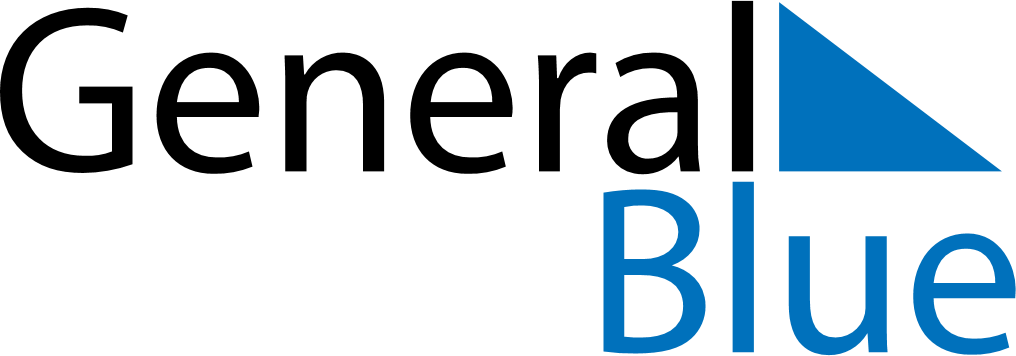 August 2024 CalendarAugust 2024 CalendarAugust 2024 CalendarAugust 2024 CalendarAugust 2024 CalendarMondayTuesdayWednesdayThursdayFridaySaturdaySunday12345678910111213141516171819202122232425262728293031